ПРОТОКОЛ № 2/ЭОзаседания Учёного советаФедерального государственного бюджетного учреждения наукиИнститут проблем передачи информации им. А.А. ХаркевичаРоссийской академии наук (ИППИ РАН)от 14 февраля 2022 г.В заседании электронным опросом приняли участие 24 из 30 членов Учёного совета. Опрос членов Учёного совета проводился по адресам электронной почты его членов. Кворум имеется.Председатель заседания:				Венец В.И.Секретарь заседания: 				Баринова Н.Е.Принявшие участие в заседании электронным опросом члены Учёного совета:Повестка дня:Утверждение нового перечня научных специальностей в аспирантуре ИППИ РАН во исполнение решения, принятого по вопросу № 8 Повестки дня на заседании Учёного совета от 07 февраля 2022 года, Протокол № 1 (докладывает заведующая аспирантурой ИППИ РАН Петрова Е.Н.).Для сведения: о рассмотрении восьмого вопроса повестки дня заседания Учёного совета от 07 февраля 2022 года:Слушали: Петрову Е. Н. с предложением включить в число специальностей, по которым ведется подготовка в аспирантуре ИППИ РАН, специальности 1.2.1 «Искусственный интеллект и машинное обучение» (физико-математические науки) и 2.3.7 «Компьютерное моделирование и автоматизация проектирования» (технические и физико-математические науки), а также скорректировать номера и названия остальных специальностей согласно методическим документам Минобрнауки России. Составить общий список специальностей, по которым будет проводиться обучение в аспирантуре ИППИ РАН с 2022 года.Выступили в прениях:Козякин В.С. – вновь вводимые специальности должны быть обеспечены потенциальными научными руководителями – докторами наук, иначе вводить их нецелесообразно.Беляев М.Г. – научным руководителем по специальности 1.2.1 может быть Яроцкий Д.А.Цитович И.И. – выделение бюджетных мест в аспирантуре предполагается по специальностями или по направлениям подготовки? Если по специальностям, то мы заинтересованы в уменьшении, а не увеличении их числа.Петрова Е.Н. – выделение бюджетных мест в аспирантуре предполагается по группам специальностей, заявка Института на бюджетные места в каждый конкретный год может включать в себя не все специальности, подготовку по которым предполагается проводить в аспирантуре.Венец В.И. – вопрос об утверждении нового списка специальностей невозможно решить «со слуха», требуется рассылка предлагаемого списка специальностей членам Учёного совета. Для принятия решения по данному вопросу следует провести заседание Учёного совета в течение недели электронным опросом.Постановили: 1. Поручить Е.Н. Петровой разослать членам Учёного совета предложения по списку специальностей в аспирантуре.2. Создать рабочую группу в составе членов Учёного совета Гельфанда М.С., Козякина В.С., Николаева Д.П. и Цитовича И.И. для рассмотрения предложений по списку специальностей в аспирантуре.3. Вернуться к обсуждению вопроса о списке в электронной переписке Учёного совета, проведя заседание Учёного совета в течение недели электронным опросом.После рассмотрения списка специальностей членами рабочей группы, созданной на заседании Учёного совета 07 февраля 2022 года, , 11 февраля 2022 года председатель Учёного совета разослал членам совета электронное сообщение с полным списком специальностей, по которым будет проводиться подготовка в аспирантуре ИППИ РАН с 2022 года, подготовленное заведующей аспирантурой Петровой Е.Н. Список научных специальностей для обучения в аспирантуре ИППИ РАН вводится в соответствии с приказами Минобрнауки № 118 от 24.02.2021, № 721 от 06.08.2021, № 786 от 24.08.2021 и № 951 от 20.10.2021 и в соответствии с основными направлениями научной деятельности, закреплёнными в действующем Уставе ИППИ РАН. К утверждению был разослан следующий список научных специальностей:1. Естественные науки.1.1. Математика и механика. Срок обучения по данной группе специальностей 4 года. 1.1.2. Дифференциальные уравнения и математическая физика.Физико-математические науки.1.1.3. Геометрия и топология.Физико-математические науки.1.1.4. Теория вероятностей и математическая статистика.Физико-математические науки.1.1.5. Математическая логика, алгебра, теория чисел и дискретная математика.1.2. Компьютерные науки и информатика.Срок обучения по данной группе специальностей 3 года. 1.2.1. Искусственный интеллект и машинное обучение.Физико-математические науки.1.2.2. Математическое моделирование, численные методы и комплексы программФизико-математические науки. Технические науки.1.2.3. Теоретическая информатика, кибернетика.Физико-математические науки.1.5. Биологические науки.Срок обучения по данной группе специальностей 4 года. 1.5.8. Математическая биология, биоинформатика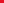 Физико-математические науки. Биологические науки. Медицинские науки.2. Технические науки.2.2. Электроника, фотоника, приборостроение и связь.Срок обучения по данной группе специальностей 4 года. 2.2.15. Системы, сети и устройства телекоммуникаций.Технические науки. Физико-математические науки.2.3. Информационные технологии и телекоммуникации.Срок обучения по данной группе специальностей 3 года. 2.3.1. Системный анализ, управление и обработка информации.Технические науки. Физико-математические науки.2.3.7. Компьютерное моделирование и автоматизация проектирования.Технические науки. Физико-математические науки.2.3.8. Информатика и информационные процессыТехнические науки.В результате открытого голосования список специальностей был утверждён членами Учёного совета большинством голосов: из 24 членов Учёного совета, принявших участие в голосовании, 22 человека проголосовало «за», 2 человека воздержались от принятия решения.Постановили: утвердить новые специальности обучения в аспирантуре ИППИ РАН с 2022 года. Поручить Петровой Е.Н. переоформить Лицензию на образовательную деятельность, дающую право ИППИ РАН осуществлять образовательную деятельность на территории Российской Федерации. Работу провести до конца 2022 года. Срок установлен Федеральной службой по надзору в сфере образования и науки.Председатель Учёного совета ИППИ РАНк.ф.-м.н. 									В.И. ВенецУчёный секретарь Учёного совета ИППИ РАН 				Н.Е. Баринова1.Апресян Ю.Д.13.Красносельский А.М.2.Афанасьев А.П.14.Ляхов А.И.3.Базыкин Г.А.15.Николае Д.П.4.Баринова Н.Е.16.Осипов Д.С.5.Беляев М.Г.17.Панчин Ю.В.6.Бланк М.Л.18.Пирогов С.А. 7.Венец В.И.19.Потапов В.Г.8.Гельфанд М.С.20.Рожкова Г.И.9.Гитис В.Г.21.Рубанов Л.И.10.Иомдин Л.Л.22.Соболевский А.Н.11.Карнаухов В.Н.23.Цитович И.И.12.Козякин В.С24.Цфасман М.А